OverviewThe Sandbox provides access to regulatory expertise and a set of tools to facilitate trials and market entry. You apply using this form. Before completing your application, you must read the Energy Regulation Sandbox Guidance Notes. It gives detailed information about the sandbox tools (eg, bespoke guidance, comfort, confirmations and derogations). You’ll need to understand what each tool does to make sure you provide the right information. It also explains the desirability and eligibility criteria and our assessment process. Application formThis form is divided into 11 sections:About the formThe form appears long, but not all sections will apply. There are prompts explaining where sections might not apply to you.From section 2, in the greyed-out boxes we’ve included prompts to guide your answers. Bear in mind, that these prompts will not necessarily apply to all innovations.You can apply for either trial (section 5) or market entry support (section 6). We know some innovators will want to do both, but we expect a trial to have completed before a subsequent market entry application is made.Sections 5A to 5D, and sections 6A to 6B are tool specific. Complete only the sections relevant to the tools you’re applying for.We have not set word-count limits for questions (except for question 2.2). As a rule of thumb we expect all questions can be answered comprehensively in 1 to 3 pages.Some questions have boxes with drop-down choices.You may provide attachments to support your responses, but bear in mind these are not a substitute for full answers to the questions.At the end there’s a checklist so you can double check that you’re ready to go.Submitting an applicationDelete these first 3 introductory pages before saving your application form.Save the application form as: “ORG NAME - ERS Application – DDMMYY”.Applications should be sent by email to sandbox@ofgem.gov.uk. Type “ORG NAME - ERS Application - DDMMYY” in the email header.If you submit your application using more than one email, make sure the subject line details the number of emails: “ORG NAME - ERS Application – DDMMYY – X of X”.You can attach supporting files, but collectively they cannot exceed 14MB in total. We accept zip files, but no other compression formats. We do not accept links to cloud storage sites.All supporting information should be named following the same approach, with the purpose of the attachment made clear. For example, a trial delivery plan would be: “ORG NAME - ERS Application – Trial Plan - DDMMYY”.Where necessary, don’t forget to label your documents as Restricted: Commercial or Restricted: Personal (see Guidance Notes appendix 3).Please copy and paste the table from section 8 of your form into your submission email, as it’ll help us check that we’ve received all the attachments.If you have any questions regarding the application form or the application process, please contact sandbox@ofgem.gov.uk.If you’re seeking a BSC and / or DCUSA sandbox derogation, remember that you must email the relevant Code Administrator confirming that you accept the requirements of their sandbox arrangements (see appendices 5 and 6 of the Guidance for contact details).Associated documents: additional derogation guidanceWhere you are seeking a derogation from Ofgem or from one of the code sandbox tools, you should also refer to the relevant guidance notes listed below. Sections 5C / D and 6B of this form ask for information about your derogation request. You must also respond to the specific derogation requirements as set out in the relevant derogation guidance. You can provide the additional information required at these sections, or as an attachment to your application. Energy Regulation Sandbox Guidance NotesBalancing and Settlement Code (BSC) Sandbox ProcedureDistribution Connection and Use of System Agreement (DCUSA) Sandbox GuidanceOfgem guidance on technical derogation requests (2017) Ofgem Licence Lite operating / derogations guidance (2015)Ofgem guidance for derogations from domestic Retail Market Review rules (2015)Information protection and sharingTo provide an effective Sandbox service, you will need to share personal and potentially commercially confidential information with us. We understand you need to be certain that what you share is secure and processed only as agreed. Appendix 3 of the Guidance Notes summarises how we’ll protect your information, and the basis on which we’ll share it with other bodies involved in assessing applications. At section 11 of the form, there are a number of boxes you’ll need to tick, consenting to these arrangements.The following paragraphs 1 to 22 (inclusive) comprise a non-exhaustive description of some key points governing the basis on which we will process applications to the Energy Regulation Sandbox (ERS or the Sandbox), and provide the Sandbox facility should your application be successful. These paragraphs 1 to 22 (inclusive) should be read in conjunction with the Energy Regulation Sandbox Guidance (‘Guidance’). They also describe some expectations we have of applicants and Sandbox participants.Please read the following paragraphs 1 to 22 (inclusive) and the Guidance carefully before submitting your application form to us. The submission of your application form will indicate to us that you have read and understood the Guidance and these paragraphs 1 to 22 (inclusive), and acknowledge the basis on which we will process your application and provide the Sandbox facility, should your application be successful, as described by these paragraphs and the Guidance.Ofgem may update the Guidance and our stance regarding the issues addressed by these paragraphs 1 to 22 (inclusive). This may occur during the course of Ofgem processing your application and / or during the provision of Sandbox support to you, if your application is successful.Access to the SandboxAccess to code sandbox tools provided by relevant industry Code Administrators (currently Elexon for the BSC and ElectraLink for the DCUSA) is dependent on an applicant acknowledging and accepting the basis on which Ofgem will process its application to the Sandbox as described in these paragraphs 1 to 22 (inclusive) and the rest of the Guidance, and also the applicant accepting the terms and conditions governing how the relevant industry Code Administrators will administer their own sandbox tools. Details can be found on their respective websites: the BSC and DCUSA sandboxes.Applicants to the BSC and DCUSA sandbox tools should confirm their acceptance of the terms and conditions governing how those Code Administrators will administer their sandbox tools directly with the relevant Code Administrators.At the time they submit their application form to Ofgem, applicants are expected to confirm to Ofgem whether they have communicated their acceptance of the terms and conditions governing how the relevant Code Administrators will administer their sandbox tools, to the relevant Code Administrators.Ofgem may temporarily or permanently withdraw the Sandbox service at any time. If the Sandbox service is withdrawn, whilst it is likely that Ofgem will continue to provide Sandbox support to those schemes that have already been awarded sandbox support, Ofgem makes no commitment to do so.An application to the Sandbox does not mean automatic success including, but not limited to, whether your application will be approved for access to the Sandbox or the Code Administrators’ sandbox tools.Without prejudice to paragraph 14 below, Ofgem reserves the right to refuse, amend or withdraw access to the Sandbox service, for the avoidance of doubt including, but not limited to, successful applicants in receipt of sandbox support. This includes but is not limited to situations, where in our judgement, providing sandbox support would conflict with or in some way compromise Ofgem’s ability to fulfil any of its wider functions and / or discharge its duties.Ofgem’s decision about whether to provide sandbox support is final.Sandbox operations To the extent that it is lawful, Ofgem is not responsible or liable for any loss suffered by an applicant or third party arising from a failure to gain approval for any sandbox service, nor for any delay in approving any sandbox award or for providing any sandbox related determination. The timescales and Key Performance Indicators set-out at Section 4.6 of the Guidance are indicative only and are not binding on Ofgem in any way.To the extent that it is lawful, Ofgem is not responsible for any loss suffered by an applicant or third party arising from any action, or inaction by Ofgem in the course of Ofgem processing an application to the Sandbox or providing the Sandbox facility. Neither is Ofgem responsible for any action or inaction of any third party relating to the processing of an application to the Sandbox and / or a Code Administrator’s sandbox tools, or the operation of those sandbox facilities, including, but not limited to, any delay attributable to a Code Administrator in relation to the provision of their sandbox facilities.In approving a sandbox application, Ofgem is making no statement about, advising or commenting in any way on the commercial viability of the applicant’s proposition.Where an applicant’s (for the avoidance of doubt including but not limited to, successful applicants in receipt of sandbox support) use of the sandbox facility leads to consumer detriment, risks to market operations or risks to the energy system, Ofgem may withdraw or amend the support provided to an applicant.Responsibility to not misrepresent Ofgem’s supportAn applicant should not misrepresent the information, guidance or regulatory relief given to them by Ofgem.Applicants must not describe their proposition as “Ofgem approved” or otherwise imply in any way that Ofgem endorses their product, service, methodology or business model.Confidentiality and information sharingOfgem will collect, store and share personal data and confidential information under the terms set-out in the Confidentially Standards and Broadcast Requirements at appendix 3 of the Guidance. These include arrangements for sharing information with relevant Code Administrators. On submitting an application to us, you must confirm to us that you have read, understood and consent to these arrangements.We will collect specific, separate consents in relation to how we intend to process your personal data and confidential information.Ofgem will share information and insights about innovations supported through the Sandbox. This will be anonymised and, subject to relevant legal obligations to which we are subject, we will not share anything that, in your judgement, would affect the commercial confidentially of your product, service, methodology or business model. Section A3.12 of appendix 3 of the Guidance sets-out the Broadcast Requirements and our expectations of innovators in this respect. On submitting your application form to us you should confirm that you have read, understood and consent to these arrangements.Monitoring and evaluationWe expect successful applicants, being recipients of sandbox support, to comply with the monitoring and evaluation arrangements that will comprise part of their Sandbox award. The standard requirements of all innovators are set-out at Section 5 of the Guidance; additional bespoke arrangements may be required by us based on the type, scope and scale of activity, and the sandbox support provided. If an applicant fails to comply with our expectations of them in terms of fulfilling our monitoring and evaluation requirements, we may withdraw or amend the sandbox support provided to them.  Ofgem may decide to undertake comparative evaluations of a group of sandbox schemes where there are commonalities (for example, comparable characteristics, serving a similar consumer group, exploring related use-cases, etc).To aid these studies, we expect all applicants to make provision in their trial and / or customer engagement plans for procuring consent for Ofgem (or an appointed third party) to engage with the innovator’s partners and customers, as appropriate.QueriesIf you have any questions about the above, please contact us at sandbox@ofgem.gov.uk. Consent 1.	Acknowledging the basis on which we provide the Sandbox facilityConsent 2.	Personal data processing by OfgemConsent 3.	Sharing confidential informationConsent 4.		Broadcast service participationConsent 5.	Personal data sharing with ElexonConsent 6.	Confirmation of acceptance of the BSC terms and conditionsConsent 7.	Personal data sharing with ElectraLinkConsent 8.	Confirmation of acceptance of the DCUSA terms and conditionsENERGY REGULATION SANDBOX APPLICATION FORMENERGY REGULATION SANDBOX APPLICATION FORMENERGY REGULATION SANDBOX APPLICATION FORMSection 1About you, your organisation and partners1APartner informationSection 2About your innovationSection 3What impacts will your innovation have?Section 4What’s preventing your innovation? Section 5Your trial (or pilot or demonstrator)5ABespoke guidance requirements5BComfort requirements5CBSC and / or DCUSA code derogation requirements5DOfgem derogation requirementsSection 6Market entry6AConfirmation requirements6BOfgem derogation requirementsSection 7Delivering your innovation Section 8Supporting informationSection 9Confidentiality considerationsSection 10Feedback on the guidance and formSection 11Basis on which we provide the Sandbox facilitySection 1About you and your organisation1.1Organisation nameOrganisation name1.2Contact nameContact name1.3RoleRole1.4Telephone numberTelephone number1.5EmailEmail1.6Postal addressPostal address1.7WebsiteWebsite1.8Are you a public, private or third sector body?Are you a public, private or third sector body?1.9What sector are you currently operating in?What sector are you currently operating in?If other, please specifyIf other, please specify1.10Do you hold any Ofgem licences?1.11Does your parent company or company group hold any Ofgem licences?Does your parent company or company group hold any Ofgem licences?1.12Is your organisation complying with or a member of any industry codes? Is your organisation complying with or a member of any industry codes? 1.13If a member of a code(s) what role do you perform? If a member of a code(s) what role do you perform? 1.14At what stage of development is your organisation? At what stage of development is your organisation? 1.15At what stage of development is your innovation? At what stage of development is your innovation? Section 1AInformation about your partner(s)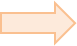   Tick if you don’t have any partners in this project and go to Section 2.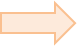 If you have more than one partner, copy this Section 1A as required.1.16Partner organisation name – (partner  of ) Partner organisation name – (partner  of ) Partner organisation name – (partner  of ) 1.17What role(s) are they performing in your partnership arrangement?   What role(s) are they performing in your partnership arrangement?   What role(s) are they performing in your partnership arrangement?   1.18Contact nameContact nameContact name1.19RoleRoleRole1.20Telephone numberTelephone numberTelephone number1.21EmailEmailEmail1.221.22Postal addressPostal address1.23WebsiteWebsiteWebsite1.24Are they a public, private or third sector body?Are they a public, private or third sector body?Are they a public, private or third sector body?1.25What sector are they currently operating in?What sector are they currently operating in?What sector are they currently operating in?If other, please specifyIf other, please specifyIf other, please specify1.26Do they hold any Ofgem licences?Do they hold any Ofgem licences?1.27Does their parent company or company group hold any Ofgem licences?Does their parent company or company group hold any Ofgem licences?Does their parent company or company group hold any Ofgem licences?1.28Are they complying with or a member of any industry codes? Are they complying with or a member of any industry codes? Are they complying with or a member of any industry codes? 1.29If a member of a code(s) what role do they perform? If a member of a code(s) what role do they perform? If a member of a code(s) what role do they perform? 1.30At what stage of development is your partner? At what stage of development is your partner? At what stage of development is your partner? Section 2About your innovation2.1What is your innovation?Please provide a detailed description of your innovation:Is it a product, service, different way of doing something or a new business model? Be clear about what makes it innovative (attach market analysis if you have it).Which energy market(s) will your innovation operate in?What stage of development is your innovation at?Who are your potential customers?How will you finance, commercialise and generate revenue from your innovation?Are you dependent on other pending decisions / developments (eg, planning permission, patents, licencing agreements, etc)?2.2Summary for publication (200 words maximum)Please provide a summary of your innovation:Please provide a summary that we can use for general publicity purposes.Do not include commercially sensitive information.2.3Who are your customers?Please explain who the target customers of your innovation are:Are your customers end-consumers, or other energy sector participants?If they are end-consumers, are they domestic and / or non-domestic? What other characteristics do your consumers have? 2.4Short summary of the benefits your innovation will bringPlease explain what the benefits of your innovation are (this list is not exhaustive): In what ways might it improve consumer outcomes: engagement, quality of service, lower bills, better protection, bespoke service offers, etc?In what ways might it enhance system management, improve the efficiency / effectiveness of current arrangements or enhance competition?    What are the environmental benefits your innovation offers?Section 3What impacts will your innovation have? 3.1Consumer impacts Please explain how your innovation will impact consumers:Even if your direct customer is an energy sector participant, you still need to explain what the ultimate impact will be on end-consumers.What consumer risks might arise from your innovation? Do these risks apply to those consumers that directly benefit, and / or the wider consumer base?What are the benefits to consumers: better or more effective engagement, improved quality of service, lower bills, higher standards of service, better protections, more efficient or effective activities, new service offers, etc.Are there features of your innovation that are explicitly designed or targeted at vulnerable consumers, and what impacts do you expect?Are there features of your innovation that allow for greater participation, and / or fairer energy markets?3.2Will your innovation create new value, or redistribute existing value?Please explain how your innovation creates or redistributes value:Does your innovation create new value for energy system participants?Does it reduce costs to the system, market operations, and industry participants, or to consumers? How does it do this?Explain if your innovation redistributes existing value between different participants, and why this might be a more equitable or desirable outcome.Does the value realised by your innovation rely upon passing a higher proportion of costs from one group of participants / consumers to another? Why might this be desirable?3.3What impact will your innovation have on energy network use? Please explain what impact your innovation will have on public energy networks (this means all licensed gas and electricity networks):Explain whether and how your innovation impacts electricity and / or gas networks.Will your innovation have a positive, neutral or negative impact on the ways networks are used, paid for and managed?Does your innovation increase or decrease costs associated with maintaining and managing the networks, and the systems’ operations?3.4What contribution will your innovation make to the UK’s net-zero target?Please explain how your innovation will help to realise the net-zero target:How will your product, service, business model or methodology contribute to emissions reduction / decarbonisation?Explain how your innovation goes beyond business as usual decarbonisation activities: ie, what does your innovation do that achieves measurable additional benefits?Does your innovation enable reductions in other green-house gas emissions?If you are undertaking a trial (or pilot or demonstrator) what are you seeking to learn? How will this influence the development / next step of your scheme, and what opportunities are there to share knowledge and insights with others?3.5Contribution to more efficient, effective or competitive energy markets Please explain how your innovation will contribute to market effectiveness, efficiency and / or competition:In what ways might your innovation lead to more diverse market participation and offerings for consumers?Does it provide for greater competition or enhance market integrity?Is there potential for confidence and fairness in markets to be enhanced?Does it allow for new value to be realised for those that create it?Is transparency enhanced or does it aid efficient market decisions?Does it allow for greater collaboration and more effective activities?Section 4What’s preventing your innovation?Attach relevant due-diligence to assist your application’s assessment. 4.1What’s preventing your innovation from being implemented now? Please explain what’s stopping you from progressing your plans:What are the specific regulations and / or energy sector arrangements that are blocking your innovation?Provide a detailed description of the issues you’ve identified, and specific citations for the relevant licence conditions, code obligations or other barriers.Explain how you’ve arrived at this understanding of barriers / issues. Provide a summary of the research you’ve done.Have you engaged with peers, other practitioners, specialists, industry and sector trade bodies, innovation funding, accelerator and support bodies in developing your analysis?4.2What would need to happen to enable you to move forward?Please explain what needs to happen to enable you to move forward:Provide a detailed description of how you intend to progress your innovation, and what support you will need to make this happen.Provide an overview of how this support will overcome the issues you’ve set-out at section 4.1 (in the next sections you can provide more information about the specific sandbox tools you want to access).Explain what other next steps options you’ve considered and why these were discounted.It might be that you’ve identified the need for other support, not just energy regulation. If so, what other support do you need and what are you doing to address this?Section 5Your trial (or pilot or demonstrator)If you’re applying for market entry support, please go to Section 6.5.1Trial aims, objectives and success criteriaWhat are the aims and objectives of your trial?How will you measure and determine success?5.2Why is a live trial needed?Why can’t you gather the same insights through a desktop exercise / virtual trial?In what way does you trial provide you with data you cannot access through other means?5.3Describe the trial’s main featuresPlease provide information about:The trial partners including those designing, running and the participating in the trial.When describing consumer participants, be specific about the types of consumers involved and what roles they will perform.What assets will be utilised, including generation, storage and other energy, digital or other technologies.Where will the trial happen?If you’re applying for BSC / DCUSA sandbox support you’ll need to provide more information at section 5C.5.4How will you engage consumers in the trial? Please provide information about how you will:Identify and recruit consumers to your trial, giving particular attention to the needs of domestic consumers, especially those experiencing vulnerability.Secure consumer’s informed / explicit consent to participate in the trial.Avoid consumers coming to personal, social and economic / financial harm from participating in the trial.Support consumers in exiting from their trial and returning to normal.5.5Trial phases and timescales Describe the different phases and timescales of your trial: If you’re applying for a derogation, there will be other questions in the relevant section.Set-up.Launch.Delivery.Closure.Exit.5.6What’s your learning strategy?Please explain what data you will collect, how and what it will be used for:What is the hypothesis you are seeking to test through this trial?What data do you intend to gather and why?How will you collect this data, and how will users be involved?How will you analyse the data and what control / counterfactuals will you use?How will you monitor the trial and evaluate its success?5.7What’s your plan to use and promote your insights?Please explain what you will do with the insights you collect:How do you expect they will inform your next steps?Do you have plans to independently publish your findings, or contribute to events, etc?Are you part of a community of interest / network that will benefit from your insights?If your trial is funded by another party, what knowledge sharing obligations do you have?5.8How will you manage risk?Please describe your risk management methodology and mitigation plan:Where consumers are involved, provide specifics about how consumer risk will be identified and managed, including quality of service, financial harm and safety considerations.What risk assessment / management methodology have you implemented?How do you oversee, monitor, and respond to potential risk events?What are the top risks you have identified?How will you respond to adverse consequences and risks of poor consumer outcomes?If you’re applying for BSC sandbox support, please explain what risks to settlement your derogation may pose.5.9Trial exit strategyPlease set-out your plans for the following eventualities:The trial isn’t working and must end.Your risk tolerances have been breached.The trial period has come to an end.5.10What sandbox support / tools are you seeking?5.11How will the tool(s) help to overcome the barriers / issues identifiedHow will the tool(s) help to overcome the barriers / issues identifiedPlease explain how the support will enable you to proceed:For the issues and barriers you identified at section 4, you must explain how the support you are seeking will overcome these.If you are seeking more than one form of support, you must explain why and how the different components correspond to the issues you’ve identified.If more than one form of support is required, do you need them all at the same time or can they be sequenced? Are there potential dependencies involved?Section 5ABespoke guidance requirementsSkip if not applicable.5.12What bespoke guidance are you seeking?Please set-out your bespoke guidance needs:Be specific about what you want guidance on, ensuring the questions relate to the barriers / issues you described in section 4.Make sure you cite the relevant licence, code, regulations or other sector / industry arrangement.Section 5BComfort requirementsSkip if not applicable.5.13What comfort are you seeking?Please set-out your specific needs:Be specific about what you want, ensuring the support you request relates to the barriers / issues you described in section 4.Make sure you cite the relevant licence, code and / or regulation.Explain how your trial activities put you at a risk of non-compliance with the rules and how this risk will manifest?Who or what will be affected by the non-compliance: consumers, other industry participants, the system or markets?Explain what support you are seeking to manage this risk of non-compliance?Section 5CBSC and DCUSA code derogation requirementsSkip if not applicable.5.14Are you a BSC and / or DCUSA party (member)?5.15If you selected ‘none’, do you plan on becoming a party, or to partner with someone that is already a party?If you selected ‘none’, do you plan on becoming a party, or to partner with someone that is already a party?If you plan to partner with a party, make sure the party member details are included at Section 1A.5.16What are the code obligations you’re seeking a derogation from?Please provide information about what you want to be derogated from:Be specific, ensuring the derogation you request relates to the barriers / issues you described in section 4.Make sure you cite the relevant code section(s) / paragraph(s).Explain which of the relevant code’s objectives your innovation will contribute to.If you are seeking both a BSC and DCUSA derogation, make certain you provide relevant information about each code.If you are seeking both a BSC and DCUSA derogation, set-out what the dependencies are, and whether you trial (in existing or altered form) can be progressed in the event that only one derogation request could be granted.5.17BSC Sandbox eligibility Please provide information about how your trial meets the BSC Sandbox eligibility criteria:How your trial contributes to one or more of the BSC Applicable Objectives.What impact the derogation may have on other BSC parties How your request is distinct from other granted BSC sandbox derogations.Whether any imminent changes to the BSC affect your derogation request.5.18Specific BSC parameters of the trialPlease provide information about:How many customers / Metering System Identifiers (MSIDs) will be involved in the trial?The geographical area of the trial, for example whether the trial is for a single
Grid Supply Point (GSP) group or a single site.The meter classes to be engaged in the trial.The total consumption or generation of the MSIDs to be involved in the trial.Any other parameters that may be relevant to the derogation being requested.5.19Timescales Please provide information about the length of your trial:The duration for which you’re requesting a derogation from the relevant codes (the upper limit is 2 years, although the BSC can provide an extra 1 year transitional period where a BSC code change is sought).Why is this the appropriate length of time required for the derogation?If you require derogations from both codes, are these required at the same time or should they be sequenced / staggered?5.20What other codes will be affected by your derogation?Please provide information about:What other codes will be impacted by your derogation?Explain how you arrived at this conclusion and whether you have engaged with the relevant Code Administrator(s)?Section 5DOfgem derogation requirementsSkip if not applicable.You must respond to the specific requirements as set out in the relevant Ofgem derogation guidance (see the list of associated guidance at the beginning of this form). You can provide the additional information required in response to the questions below, or as an attachment to your application.5.21What rules do you want to be derogated from?  Please set-out your derogation needs:Be specific about what you want to be derogated from, ensuring the request relates to the barriers / issues you described in section 4.Make sure you cite the relevant licence type (generation, distribution or supply), the specific licence conditions, and, where appropriate, industry code name / section.Provide your analysis which demonstrates that Ofgem is able to provide derogations in this area.Explain the implications for your trial if a derogation is not awarded.5.22What alternatives have you considered?   Please describe what other options you’ve considered:Possible alternative approaches to delivering your trial without the need for a derogation.What are the key constraints for each alternative approach considered?Why is a derogation the only possible solution for your trial?5.23TimescalesPlease provide information about:The duration for which you are requesting a derogation.Why is this the appropriate length of time required for the derogation?5.24Impact assessmentPlease provide a comprehensive assessment of the impact of your derogation:What is the impact of you not complying with these rules, and who will be affected by this non-compliance?Where possible provide quantitative analysis of the costs and benefits.Provide analysis in relation to consumers, security of supply, competition, sustainable development (including consumers interests in greenhouse gas emission reductions, and environmental protection), health and safety, and other affected parties. Section 6Market entryIf you’re not applying for market entry support, please go to Section 7.6.1What support are you seeking?6.2How will this support overcome the barriers / issues identified?Please explain how the support will enable you to proceed:For the issues and barriers you identified at section 4, you must explain how the support you are seeking will address these.If you are seeking more than one form of support, you must explain why and how the different components respond to the issues you’ve identified.If more than one form of support is required, do you need all at the same time or can they be sequenced? Are there dependencies involved?Section 6AConfirmation requirementsSkip if not applicable.6.3Why do you need Ofgem to confirm your innovation is permissible?Please provide information about:Building on questions 4.1 and 4.2, explain why you need Ofgem’s confirmation that your innovation is permissible.If possible, provide evidence from potential customers and / or investors that they are uncertain about your innovation’s permissibility.If you have your own legal advice, please summarise it here and attach in full to your application.6.4How will you use the confirmation to support your next steps?Please provide information about:Who do you intend to share the confirmation with?How do you plan to share it?6.5Are there elements of your innovation we should not include as part of a broadcast confirmation?The broadcast confirmation is the published version, designed to share understanding about innovations in energy markets. Please set-out:If you have a perspective on whether the broadcast confirmation should be published at the same time, or later than the bilateral confirmation.Whether there are commercially confidential elements of your proposition that we should not publicly broadcast?Section 6BOfgem derogation requirementsSkip if not applicable.You must respond to the specific requirements as set out in the relevant Ofgem derogation guidance (see the list of associated guidance at the beginning of this form). You can provide the additional information required in response to the questions below, or as an attachment to your application.6.6What rules do you want to be derogated from?  Please set-out your derogation needs:Be specific about what you want to be derogated from, ensuring the request relates to the barriers / issues you described at section 4.Make sure you cite the relevant licence type (generation, distribution or supply), the specific licence conditions, and, where appropriate, industry code name / section.Provide your analysis which demonstrates that Ofgem is able to provide derogations in this area.Explain the implications for your proposition if a derogation is not awarded.6.7What alternatives have you considered?   Please describe the other options you have considered:Possible alternative approaches to delivering your proposal without the need for a derogation.What are the key constraints for each alternative approach considered?Why is a derogation the only possible solution?6.8TimescalesPlease provide information about:The duration for which you are requesting a derogation.Why is this the appropriate length of time required for the derogation?6.9Impact assessmentPlease provide a comprehensive assessment of the impact of your derogation:What is the impact of you not complying with these rules, and who will be affected by this non-compliance?Where possible provide quantitative analysis of the costs and benefits.Provide analysis in relation to consumers, security of supply, competition, sustainable development (including consumers interests in greenhouse gas emission reductions, and environmental protection), health and safety, and other affected parties.Section 7Delivering your innovation7.1Please provide your delivery planDon’t forget to cover:Are partners, finances / funding in place, even if contingent upon sandbox support?Have customers been engaged, and has demand for the innovation been demonstrated?Are there other dependencies that might affect your ability to proceed (eg planning permission, technology development, intellectual property considerations, etc.)?Do you have the necessary permissions to participate in the relevant energy market, or might you apply for a licence and / or accede to the relevant industry code(s)?Section 8Supporting information 8.1Please list your supporting informationSupporting information is not a substitute for full answers to the questions.Section 9Confidentiality considerations   9.1Set out any categories of information which you would not want shared with a third partyWe expect in most instances all relevant information can be shared with relevant Code Administrators on a confidential basis.Please explain what information should be restricted and why it should be restricted in this way. Explain if the information is personal and / or commercial in nature.Please be aware that not sharing relevant information may mean that your application cannot be appropriately assessed.9.2At question 2.2 we asked for a summary of your innovation for publication;  please explain if you have publicity concernsPlease explain your concerns: Is there commercial information you want to protect?How can we mitigate your concerns?Section 10Feedback on the guidance and form10.1Where did you hear about the Sandbox? Please specify which: 10.2Provide any feedback you have about the guidance document10.3Provide any feedback you have about this application formSection 11Basis on which we provide the Sandbox facility Section 11AOfgem consents Tick to confirm you have read, understood and acknowledge the basis on which Ofgem will process your application and, if your application is successful, provide the Energy Regulation Sandbox facility as set out in this application form and the Energy Regulation Sandbox Guidance.Tick to confirm you have read, understood and acknowledge the basis on which Ofgem will process your application and, if your application is successful, provide the Energy Regulation Sandbox facility as set out in this application form and the Energy Regulation Sandbox Guidance.NameDate: Tick to confirm you have read the Confidentiality Standards of the Energy Regulation Sandbox Guidance (appendix 3) and give explicit consent to Ofgem processing your personal data in line with our policies, save for sharing personal data with third parties, (consent for which is dealt with at consents 5 and 7).Tick to confirm you have read the Confidentiality Standards of the Energy Regulation Sandbox Guidance (appendix 3) and give explicit consent to Ofgem processing your personal data in line with our policies, save for sharing personal data with third parties, (consent for which is dealt with at consents 5 and 7).NameDate: Tick to confirm you have read the Confidentiality Standards of the Energy Regulation Sandbox Guidance (appendix 3) and give explicit consent to Ofgem sharing commercially confidential information with relevant third parties, including Code Administrators and government bodies, for the purpose of assessing your application. This will not include any personal data unless specifically consented to.Tick to confirm you have read the Confidentiality Standards of the Energy Regulation Sandbox Guidance (appendix 3) and give explicit consent to Ofgem sharing commercially confidential information with relevant third parties, including Code Administrators and government bodies, for the purpose of assessing your application. This will not include any personal data unless specifically consented to.NameDate: Tick to confirm you have read the broadcast requirements of the Energy Regulation Sandbox Guidance (appendix 3) and consent that non-commercial information about your innovation can be used by Ofgem in delivering innovation broadcast services. This will not include any personal data.Tick to confirm you have read the broadcast requirements of the Energy Regulation Sandbox Guidance (appendix 3) and consent that non-commercial information about your innovation can be used by Ofgem in delivering innovation broadcast services. This will not include any personal data.Tick to confirm you have read the broadcast requirements of the Energy Regulation Sandbox Guidance (appendix 3) and consent that non-commercial information about your innovation can be used by Ofgem in delivering innovation broadcast services. This will not include any personal data.NameNameDate: Section 11BSection 11BCode Administrator consents Code Administrator consents Only complete consents 5 and 6 if you are seeking a BSC sandbox derogationTick to confirm that you consent with Ofgem sharing your personal data with Elexon for the purposes of processing an application for a BSC sandbox derogation.Tick to confirm that you consent with Ofgem sharing your personal data with Elexon for the purposes of processing an application for a BSC sandbox derogation.Name:Date: Tick to confirm that you have communicated to Elexon your agreement to their sandbox terms and conditions.Tick to confirm that you have communicated to Elexon your agreement to their sandbox terms and conditions.Name:Date: Only complete consents 7 and 8 if you are seeking a DCUSA sandbox derogationTick to confirm that you consent with Ofgem sharing your personal data with ElectraLink for the purposes of processing an application for a DCUSA sandbox derogation.Tick to confirm that you consent with Ofgem sharing your personal data with ElectraLink for the purposes of processing an application for a DCUSA sandbox derogation.Name:Date: Tick to confirm that you have communicated to Electralink your agreement to their sandbox terms and conditions.Tick to confirm that you have communicated to Electralink your agreement to their sandbox terms and conditions.Tick to confirm that you have communicated to Electralink your agreement to their sandbox terms and conditions.Name:Name:Date: Date: ChecklistChecklistChecklistHave you completed all relevant sections?Have you added details of all the partners involved?Have you checked and signed all the relevant consents?Are your attachments correctly named and attached?If necessary, have you labelled your attachments correctly? (Restricted: Commercial or Restricted: Personal)Have you included the Section 8 table in your submission email?Do the attachments fit within the 14MB file size limit?Did you delete the first 3 pages of the application form before saving it?